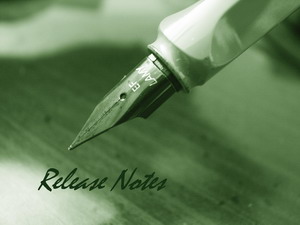 Content:Revision History and System Requirement:	2New Features:	2Problems Fixed:	3Known Issues:	3Related Documentation:	3Revision History and System Requirement:New Features:Problems Fixed:Known Issues:Related Documentation:N/ANote: HW Support List for Device Pack 1.4.3.1:Software Version:1.4.3.1Prom Code Version:Published Date:2012/11/09Firmware VersionDateModelHardware VersionV1.4.3.12012/07/11DCS-100/210/220/230N/AFirmware VersionNew Features1.4.3.1Add camera: DCS-2332L Firmware VersionProblems Fixed1.4.3.1Fixed DCS-2132L would cause D-ViewCam shut down issueFixed live view bug for DCS-930/932L/930L/910/920 (DBG12060162)Firmware VersionKnown IssuesDevice 
NameFinal FWDevice 
NameFinal FWDevice 
NameFinal FWDCS-9101.04_build_5DCS-9201.04_build_5DCS-9301.00 build 2DCS-930L1.00 build 2DCS-9321.00 DCS-940L1DCS-2103DCS-932L1.00 DCS-942L1DCS-22100.02.00DCS-2310LDCS-11001.02_3522DCS-21201.04_3227DCS-31101.02DCS-1100L1.03_4130DCS-2120(TW)2.01twDCS-3112DCS-11301.02_3522DCS-21211.04_3227DCS-34101.01_2812DCS-1130L1.03_4130DCS-2130DCS-34111.02_4125DCS-21021.04_3227DCS-2132L0.02.00DCS-37101.00DCS-5220Bx2.00DCS-22300.02.00DCS-3710 B10.02.00DCS-5220(TW)2.00twDCS-34151.00DCS-37151.00DCS-5222LDCS-34201.03DCS-3716DCS-52301.02_4317DCS-34301.02_4125DCS-5211LDCS-5230L1.02_4317DCS-5300G2.05DCS-5220Ax1.05DCS-53001.06DCS-56051.01_4126DCS-6112XDCS-66151.01DCS-56101.01DCS-6113XDCS-66160.01.00DCS-56351.01_4126DCS-6112VXDCS-66201.06DCS-6010L0.01.13DCS-6113VXDCS-6620G1.05DCS-61101.00DCS-64101.00_3014DCS-68151.01DCS-65101.02DCS-68181.01DCS-6815 B10.01.00DCS-65110.08DCS-6818 B10.01.00DCS-68171.01DCS-6817 B10.01.00DVS-210-11.00.01DCS-7010L0.01.05DCS-74101.00_3710 DVS-310-11.02DCS-71101.0DCS-74130.01.00DCS-75130.01.00DCS-75101.00_3909DVS-V310-41.00DCS-2332L0.01.02 (refer 2132L CGI)